Voxel-based analysis of Alzheimer’s Disease and Mild Cognitive Impairment using 18F-FDG- and 11C-PiB PETUniversity of GroningenFaculty of University College GroningenMajor Health and Life SciencesName: Theodora van ElkStudent number: S2793857E-mail: t.van.elk@student.rug.nlSupervisor: Drs. F.E. Reesink (Neurology, UMCG)Co-supervisors: Prof. Dr. R. BoellaardProf. Dr. P. P. De DeynDr. D. Vállez GarcíaUCG supervisor:Dr E.C. de HaasIntroductionThe elderly population increases and worldwide prevalence of dementia is expected to expand nearly triple to approximately 132 million by 2050 (1) with 9.9 million new patients each year. It may already be among the most costly diseases for society, worldwide, with the current estimate from the World Alzheimer Report being US $818 billion (1) an this is expected to increase in the coming years. Dementia is a broad term for brain diseases that cause a progressive and often gradual decrease in cognitive functioning (2). Cognitive decline is greater than one would expect from the normal effect of aging. The most common form of dementia is Alzheimer’s disease (AD), which makes up 50% to 70% of cases. AD affects approximately 35 million individuals worldwide. Alzheimer’s Disease is a progressive neurodegenerative disorder that is characterized by the accumulation of extracellular amyloid plaques and intracellular neurofibrillary tangles (3). The amyloid hypothesis points to the accumulation of amyloid-beta peptides either by overproduction or reduced clearance of the amyloid beta peptide as the central event triggering neuron degeneration (4). These amyloid-beta peptides are produced by what is called the amyloidogenic pathway in which the transmembrane protein amyloid precursor protein (APP) is cleaved by secretase beta and secretase gamma into hydrophobic amyloid-beta peptides. These peptides in turn aggregate due to their hydrophobic nature and are thus present in the cerebrospinal fluid (CSF) in decreased amounts as they are sequestered in plaques (5). It is assumed that the aggregation of these amyloid-beta peptides induces synaptic dysfunction and synaptic loss. Consequently, this leads to the inhibition of certain enzymes and a decrease in the utilization of glucose, causing neuronal cell death and cognitive decline (6). The amyloid hypothesis presumes that tau accumulation is an effect of neurodegeneration. Tau is a highly soluble microtubule-associated protein, which is mainly concentrated in axons and stabilizes the microtubule structure. In AD, tau is hyperphosphorylated and unable to interact with microtubules, which causes aggregation into neurofibrillary tangles and disrupts axonal flow (7). CSF phosphorylated-tau (p-tau) correlates to the amount of neurofibrillary tangles found in the brain and thus total-tau (t-tau) is also increased (5). Together, amyloid plaque and neurofibrillary tangles cause neurodegeneration that is a neuropathological characteristic for AD.Patients who develop AD pass through a transitional state, which can be characterized as Mild Cognitive Impairment (MCI). MCI is a brain dysfunction syndrome which does not cause significant interference with daily functioning. In some patients MCI progresses to AD;  in other cases, MCI is a more benign condition which may remit, remain stable, or may progress to AD more slowly (8). Specifically, MCI patients with primary memory deficits have a significantly higher likelihood to progress to probable AD, with a conversion rate of 10-15% per year (9).  Recently, it has been shown that amyloid deposition occurs years before clinical dementia and is related to disease progression (10). Thus, MCI represents an important research group to determine which patients develop AD, as well as to better understand how AD progresses. With the main advances taking place in the field of AD treatment it is important to commence treatment at the earliest stages (11) so that patients may receive the maximal benefit of possible treatment options. Diagnosing AD can be a challenging  task, especially in younger patients and in early disease stages. As stated by Whitehouse (12), AD can only be definitively diagnosed by biopsy or at autopsy. This is done by looking at the numbers of plaques and tangles that are present in the specific biopsied region of the brain. The person must also have a clinical history that is consistent with dementia.A brain biopsy in an invasive procedure which requires the removal of a small piece of the brain for the diagnosis of abnormalities in the brain. In AD, the brain cortex contains abnormal collections of plaque. Due to its invasive nature, a brain biopsy is linked to risks associated with anesthesia and surgery as well as possible brain injury. Scarring that can be caused by the biopsy can in turn cause seizures. Hence, a different method is desired to diagnose AD with certainty. In the last 60 years, an evolution of technological advancements in brain metabolism and radiotracer development has occurred (10). These advancements have facilitated the development of the modern cerebral positron emission tomography (PET). Following World War II, safe radioisotopes were developed bringing PET imaging one step closer to fruition. In 1976, the radiotracer 2-deoxy-2-[18F]fluoro-D-glucose (18F-FDG) was first synthesized. This compound is one of the most widely used radiotracers today for neuroimaging and cancer diagnosis. 18F-FDG is a marker for the tissue uptake of glucose, which closely correlates with tissue metabolism (13). 18F-FDG cannot be metabolized by the cell, thus cannot be moved out of the cell before radioactive decay. As a result, the distribution of 18F-FDG is a good reflection of the distribution of glucose uptake by cells in the body. Loss of neurons may result in decreased glucose consumption in distinct brain regions. Areas affected with amyloid beta plaque will most likely show altered glucose uptake compared to healthy controls (14). In AD patients, 18F-FDG findings reflect a pattern of reduced glucose uptake in temporoparietal association areas, including the precuneus and the posterior cingulate gyrus (15). More recently, advances in the early and differential diagnosis of AD include the use of 11C-Pittsburgh compound B (11C-PiB) which preferentially binds to extracellular amyloid plaques. 11C-PiB is a radiotracer, which can be used in PET scans to image extracellular amyloid-beta plaques in neuronal tissue (16) as it preferentially targets and binds to fibrillar amyloid beta forms found in dense core plaques (17). In AD, 11C-PiB uptake is significantly higher in the frontal and parietal cortices as well as the posterior cingulate than control subjects (18).  In a meta-analysis performed by Zhang et al. (19) it was found that 18F-FDG has a sensitivity of 78.7% and 74.0% specificity. 11C-PiB on the other hand, has a sensitivity of 93.5% and a specificity of 56.2%. Hence, 18F-FDG may be used to be able to distinguish between dementias as it is not specific for AD. While amyloid imaging sensitive to AD, it is not particularly specific, suggesting that 11C-PiB could also be a marker for other neurodegenerative diseases such as Parkinson’s Disease (20). Therefore, the combination of both PET techniques is a promising option for prediction and diagnosis purposes.  This thesis will focus on the use of 18F-FDG and 11C-PiB radiotracers in PET imaging and how these methods can help in the diagnosis as well as mapping the disease progression of AD. The main objectives were to understand the pattern of 18F-FDG and 11C-PiB uptake for AD and MCI subjects and the similarities and differences between AD and MCI subjects in 18F-FDG and 11C-PiB uptake.MethodologyStudy Design	This cross-sectional observational study includes the following groups: 10 patients with MCI, 10 patients with probable AD, and 10 healthy control (HC) subjects. Patients were recruited from the Memory Clinic UMCG. According to the Declaration of Helsinki, all participants gave written informed consent. The ethics committee of the University Medical Center of Groningen approved the experiment.All subjects underwent a standard dementia screening, including medical history, physical and neurological examinations, standard cognitive test battery, the Mini Mental State Exam (MMSE), screening laboratory tests, cerebrospinal fluid analysis (CSF) and a brain magnetic resonance imaging (MRI) as well as 18F-FDG and 11C-PiB PET scans. Clinical diagnosis was established by consensus in a multidisciplinary meeting according to clinical criteria.  Inclusion CriteriaAll subjects were between 50 and 80 years of age, and every subject must be willing to cooperate and have signed a written informed consent. Normal healthy controls needed an MMSE score between 28 and 30 (30 being the highest possible score) and should not experience subjective memory complaints. MCI subjects needed a diagnosis of MCI (21) which consists of a concern regarding a change in cognition, impairment in one or more cognitive domains, and the preservation of independence in functional abilities. AD subjects needed a diagnosis of probable AD (22) which consists of an impairment of a minimum of two domains,  a significant decline from previous levels of cognitive functioning, gradual onset and history of worsening of condition by report or observation, and interference with daily activities and work.Exclusion Criteria	A subject was excluded from this study if they had a history of major psychiatric illness, medications which could affect outcomes, cerebrovascular disease with cortical infarcts of a Fazekas-score of 2 or higher, pregnancy, and mental incompetence to provide written informed consent. Normal healthy controls must not show abnormal results on neuropsychological tests or suffer from subjective memory complaints. MCI subjects should not have a diagnosis of dementia assessed by clinician and neuropsychologist. The cognitive deficits of AD subjects should not be explained by non-neurodegenerative conditions such as stroke, neoplasm, head injury, hydrocephalus, or other medical condition.Patient Anonymity	To protect the privacy of each subject participating in this research, each subject was given an anonymous code and personally, identifiable information was removed from the data set. All data was saved in a secure location with limited access. PET scans: TracersAll subjects underwent two PET scans on the same day with a PET protocol with 11C-PiB and subsequently 18F-FDG PET. PET scans were performed using a Siemens Biograph mCT integrated PET/CT scanner in 3-dimensional acquisition mode. Subjects received a venous cannula for tracer injection. All subjects underwent PET scans under standard resting condition with eyes closed. Both 18F-FDG and 11C-PiB radiotracers were manufactured at the radiopharmacy facility of the nuclear medicine and molecular imaging department of the UMCG and synthesized according to the GMP (Good Manufacturing Procedure) and administered via venous cannula. The 11C-PiB PET scan was performed for a specific time interval starting at the time of tracer injection of about 400 MBq 11C-PiB. Static scan data was generated by using the PET data of the last 20 minutes of a 60 minute scan (40-60 minutes). The dynamic scan in 3D mode consists of different time frames covering the total scanning time with gradually increasing frame time towards the end of the scan, starting simultaneously with the i.v. injection. Static 5 min 18F-FDG PET data was acquired starting 30 minutes after 18F-FDG injection of 200 MBq and at least 90 minutes after 11C-PiB injection (> 4 times the physical half-life of 11C which is 20 minutes). This timing provides the optimal imaging time point for 18F-FDG brain PET while minimal residual 11C-PiB activity will be detected due to physical decay. Visual assessment of 11C-PiB positivity	11C-PiB PET scan images were be visually assessed for increased 11C-PiB signal by a multidisciplinary meeting of medical professionals. As shown in Figure 1, those that show extensive cortical and subcortical uptake of the 11C-PiB tracer are assessed as 11C-PiB positive (11C-PiB+) (23), while those that show minimal or no cortical uptake are 11C-PiB negative (11C-PiB-).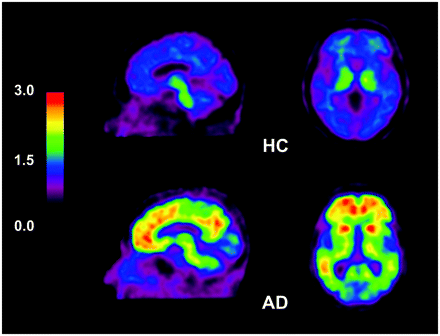 Figure 1 (23): Visual assessment of 11C-PiB uptake - 11C-PiB PET image shows extensive cortical and subcortical uptake in AD subject  and is classified and 11C-PiB+(bottom), while the HC subject (top) shows minimal white matter uptake of 11C-PiB and is 11C-PiB-. (red=greatest uptake of 11C-PiB)Image ProcessingImages were processed in PMOD, a software package specifically made to process nuclear scan images (CT, MRI, PET). Each individual PET image was matched with its corresponding individual MRI, using a rigid matching registration procedure. Then, a 3 tissue probability map normalization (24) of the individual MRI into the Montreal Neurological Institute (MNI) standard space was calculated, and later applied to the corresponding PET image. This way the PET images could be moved into ATLAS space, placing all images in a space where the 11C-PiB and 18F-FDG signal can be compared between patients.Standardized uptake value ratio (SUVr)  images were generated using the static 11C-PiB PET data (40-60 minutes) and 18F-FDG PET data, considering the cerebellum as reference.Analysis	Correlations between age, MMSE score, and CSF values were assessed to see if they were confounding factors using bivariate Pearson correlation coefficient with a statistical significance of p<0.05. The SUV ratio images will be used in Statistical Parametric Mapping (SPM). SPM is a statistical technique for examining differences in brain activity recorded during functional neuroimaging such as PET. The programme uses voxels. Each voxel typically represents the activity of a particular coordinate in three-dimensional space. Voxel-based morphometry registers every brain to a template, which gets rid of most of the large differences in brain anatomy among people. Finally, the image volume is compared across brains at every voxel. Analysis of variance (ANOVA) was used to establish whether there were group differences between AD, MCI, and HC subject groups. If variance is found, two-sample t-tests were performed to determine the variance between HC & AD, HC & MCI, and AD & MCI for both 18F-FDG and 11C-PiB scans. PET data was also divided into 11C-PiB+ and 11C-PiB- groups, and explored in SPM. For interpretation of the results, T-maps data were interrogated at p=0.001 (uncorrected) and only clusters with p<0.05 corrected for familywise error were considered significant. In addition, clinical measurements were tested for correlation with PET data by using a multiple regression model. This was done to understand more about the relationship between several independent variables (age, MMSE score, ꞵ-amyloid, t-tau, p-tau) and the PET data. ResultsSubject Group CharacteristicsTable 1: Patient Group Characteristics - This table shows the average values (Mean) and standard deviations (SD) for age, MMSE score, ꞵ-amyloid, t-tau, and p-tau. Also included is the division of gender and 11C-PiB positivity.Each subject group consists of 10 patients. The mean age for AD, MCI, and HC are 66.8 (6.20), 66.9 (5.47), and 69.1 (3.75) respectively. Both the AD and MCI group consist of 3 females and 7 males, while HC has 4 females and 6 males. The average MMSE score is 24.3 (2.91) for AD, 27.2 (1.81) for MCI, and 29.1 (1.29) for HC. AD consists of 8 11C-PiB positive patients and 2 11C-PiB negative patients, MCI 7 11C-PiB positive and 3 11C-PiB negative, while HC consisted of only 11C-PiB negative patients. CSF values were only available for 16 patients, 8 AD and 8 MCI. AD patients showed an average ꞵ-amyloid of 481.38 ng/L (244.04), t-tau was 733.75 ng/L (656.68), and p-tau 97.13 ng/L (61.27). MCI patients showed ꞵ-amyloid, t-tau, and p-tau values of 578.13 ng/L (147.71), 573.13 ng/L (302.80), and 86.13 ng/L (37.94).	The correlation was calculated for age, MMSE, ꞵ-amyloid, t-tau, and p-tau to see how much one variable could explain the variation in another variable.Table 2: Correlations between values - In this table the Pearson's correlation coefficient is given for each possible correlation between age, MMSE score, ꞵ-amyloid, t-tau, and p-tau. *shows significant values.	Table 2 shows that there is no correlation between age and other variables. However, there are moderate (0.4-0.6 Pearson's correlation coefficient) correlations between MMSE and multiple variables. MMSE seems to have a positive correlation with ꞵ-amyloid and a negative correlation with t-tau and p-tau. T-tau and p-tau are highly (0.8-1.0 Pearson’s correlation coefficient) correlated with a Pearson Correlation coefficient of 0.973. These correlations are visualized in the Appendix (App. I). Variance between HC, MCI, and AD for both 11C-PiB and 18F-FDG	Analysis of Variance (ANOVA) was performed to check whether there is variance between AD, MCI, and HC. Both 11C-PiB and 18F-FDG scans showed variance between the subject groups, HC, MCI, and AD. This is visualized in Figure 2. 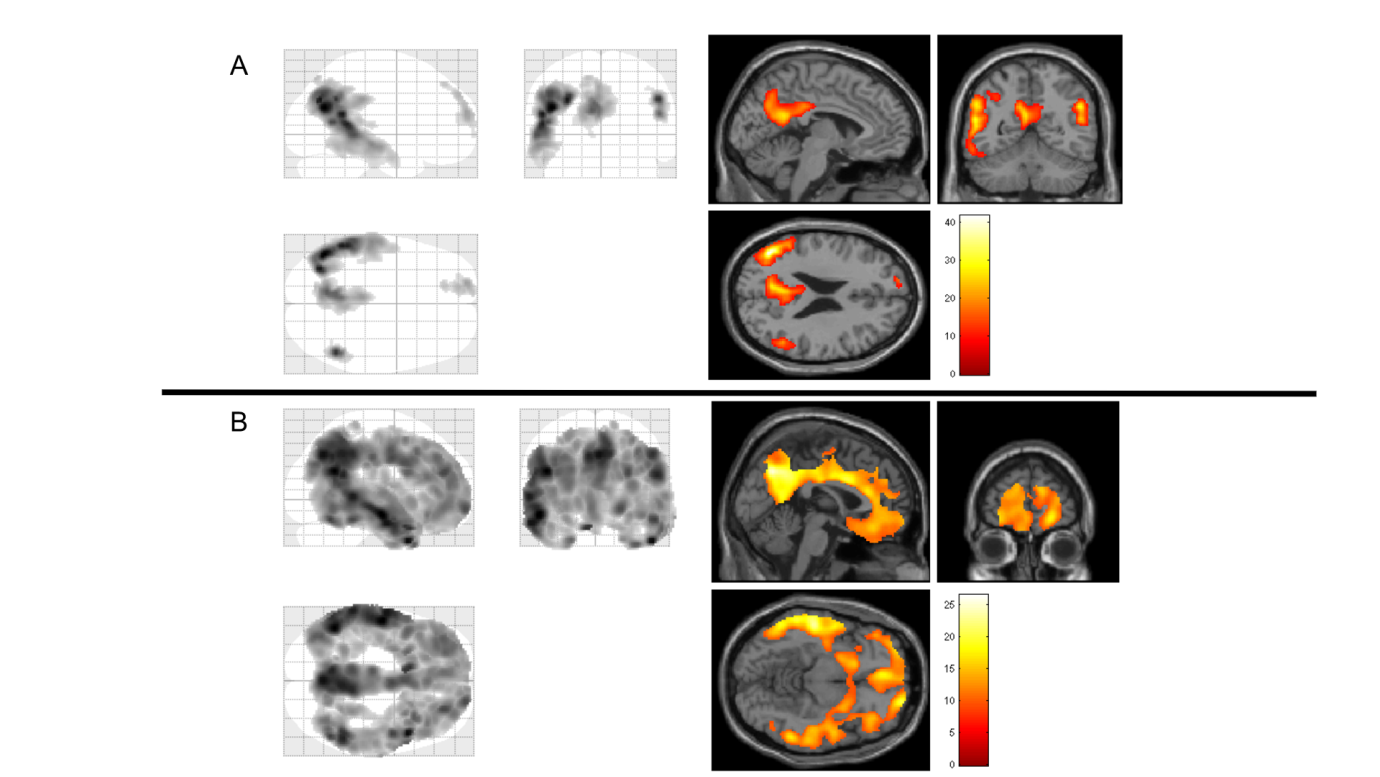 Figure 2: Visualization of ANOVA test. - A: shows the results of the 18F-FDG. Left shows the Maximum Intensity Projection (MIP) where the gray shows voxel with the greatest variance. Right shows the overlay of the results on a standard MRI image. The red-to-yellow scale indicates the level of statistical significance of the differences in 18F-FDG uptake. (yellow=most significant difference) B: shows the results of the 11C-PiB scans. Left shows the MIP where the gray shows the voxel with the greatest variance. Right shows the overlay of the results on a standard MRI image. The red-to-yellow scale indicates the level of statistical differences in 11C-PiB uptake. (yellow=most significant difference)	Figure 2A shows that variance is present for 18F-FDG uptake between AD, MCI, and HC. This variance is greatest in the left temporal lobe, cuneus, and frontal lobe. Figure 2B shows variance between the three groups in 11C-PiB uptake. The areas that vary in the 11C-PiB ANOVA are bilaterally the temporal, parietal, and frontal lobes, as well as the cuneus and precuneus.  As ANOVA analysis is unable to explain which of the groups is responsible for the variance two sample t-tests were performed to compare the 11C-PiB and 18F-FDG scans between groups to understand more about the variance. AD shows significant decrease in glucose metabolism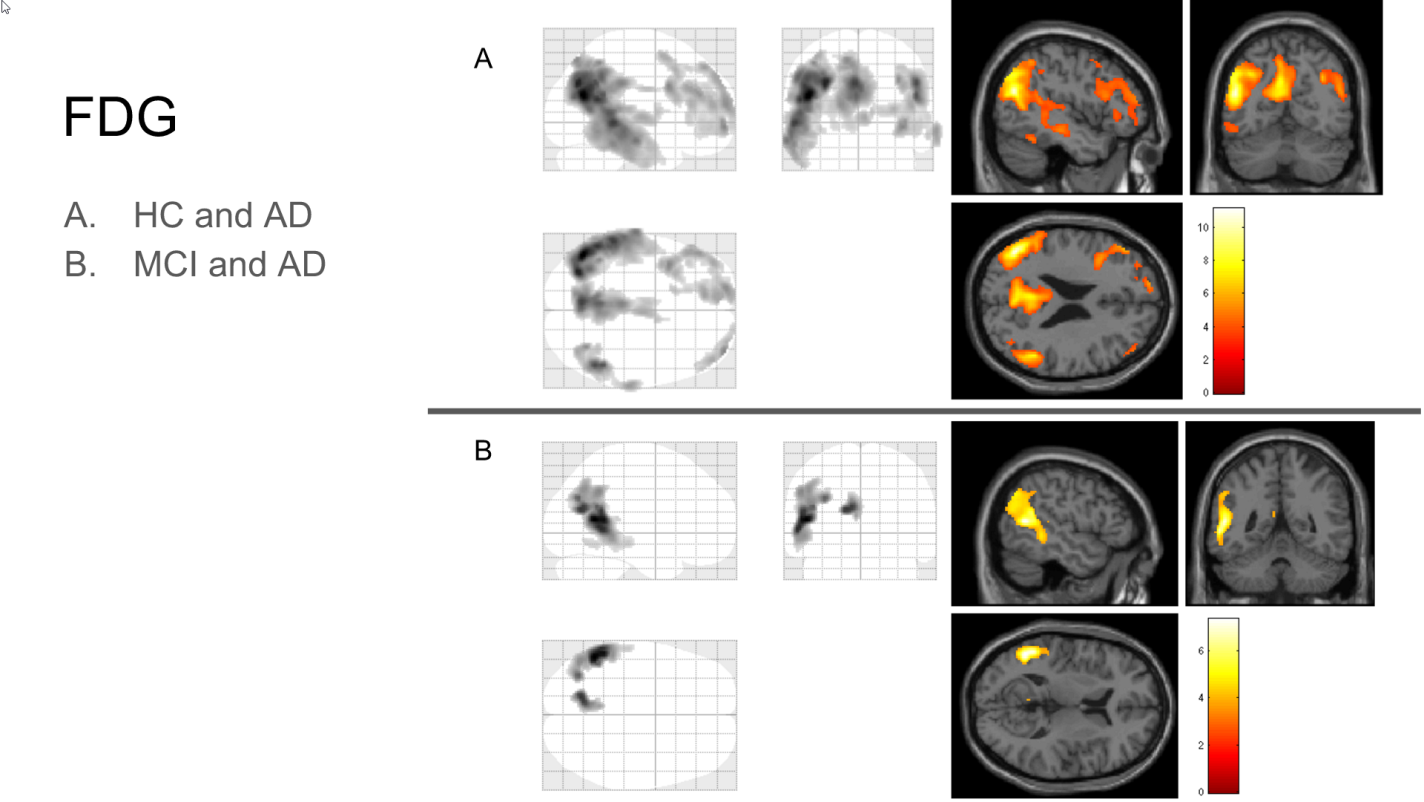 Figure 3: Visualization of 18F-FDG comparisons. - A: HC versus AD. Left: the MIP shows the voxels (gray) where AD subjects show a significant decrease in 18F-FDG uptake. Right: the overlay of the results on a standard MRI image. The red-to-yellow scale indicates the level of statistical significance of the differences in 18F-FDG uptake. (yellow=most significant difference) B: MCI versus AD. Left: the MIP shows the voxels (gray) where AD subjects show a significant decrease in 18F-FDG. Right: the overlay of the results on a standard MRI image. The red-to-yellow scale indicates the level of statistical differences in 18F-FDG uptake. (yellow=most significant difference)HC versus MCINo statistically significant difference was found in 18F-FDG signal between HC and MCI patients. Thus, MCI and HC patients showed no statistically significant difference in glucose metabolism. HC versus AD	When comparing HC and AD patients, AD patients show a decrease in 18F-FDG signal, and hence a hypometabolism of glucose, as compared with HC subjects (Fig. 3A). This hypometabolism was mainly present in the temporal, parietal and frontal lobes and also other structures such as the frontal gyrus, cuneus, and thalamus. A full list of regions affected with a decrease in 18F-FDG signal can be found in the Appendix (App. IIA). MCI versus ADAD patients showed a decrease in 18F-FDG signal when compared to MCI patients. Therefore, AD shows hypometabolism of glucose when compared to both HC and MCI patients. The areas of importance are the temporal and parietal lobe as well as the cuneus, all on the left side (Fig. 3B). A full list of regions can be found in the Appendix (App IIB). MCI and AD subjects show an increase in amyloid deposition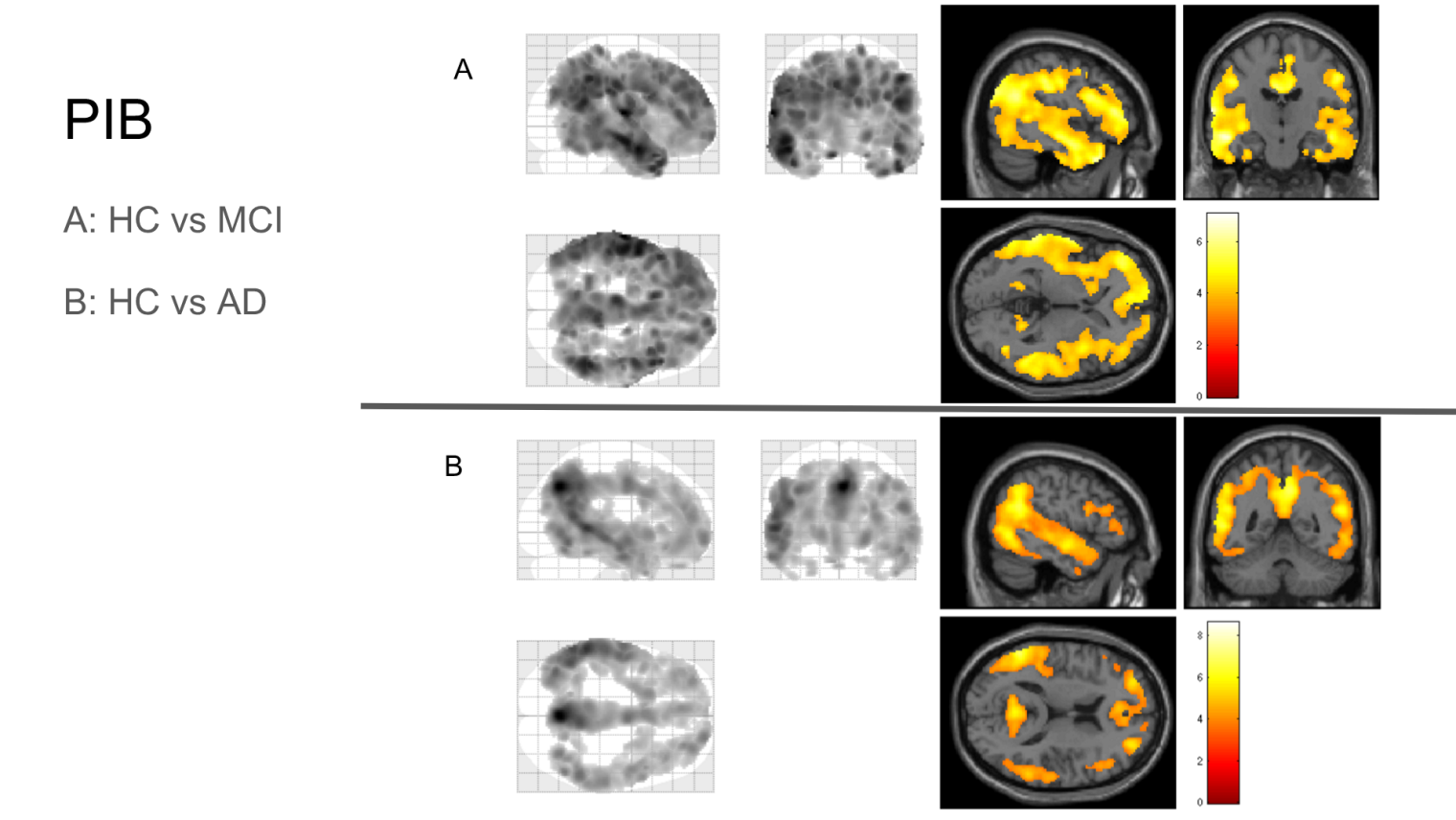 Figure 4: Visualization of 11C-PiB comparisons. - A: HC versus MCI. Left: the MIP shows the voxels (gray) where MCI subjects show a significant increase in 11C-PiB uptake. Right: the overlay of the results on a standard MRI image. The red-to-yellow scale indicates the level of statistical significance of the differences in 11C-PiB uptake. (yellow=most significant difference) B: HC versus AD. Left: the MIP shows the voxels (gray) where AD subjects show a significant increase in 11C-PiB. Right: the overlay of the results on a standard MRI image. The red-to-yellow scale indicates the level of statistical differences in 11C-PiB uptake. (yellow=most significant difference)HC versus MCIMCI patients showed an increase in 11C-PiB signal when compared to HC. Thus, MCI patients have increased amyloid deposition. The images show bilateral deposition with the most affected regions in MCI patients being the frontal, temporal, and parietal lobes, as well as structures such as frontal and cingulate gyrus, cuneus, putamen, and insula (Fig. 4A). The complete list of regions can be found in the Appendix (App. IIC).HC versus ADAD patients show an increased 11C-PiB signal when compared to the HC group. Therefore, AD patients have increased amyloid deposition. Amyloid deposition is characteristic for AD thus increased amyloid deposition in AD patients is to be expected. The regions that are affected the most are the frontal, temporal, and parietal lobes, including structures such as the frontal and cingulate gyrus, putamen, and cuneus (Fig. 4B). A list of the regions affected can be found in the Appendix (App. IID). MCI versus ADNo statistically significant variance was found between MCI and AD. Thus, MCI and AD subjects showed no statistically significant difference in amyloid deposition.11C-PiB+ show a decrease in glucose metabolism and an increase in amyloid deposition	The subjects were also divided into groups based on their 11C-PiB positivity based on their visual assessment. Both groups consisted of 15 subjects. The 11C-PiB positive (11C-PiB+) group consists of 8 AD and 7 MCI, while the 11C-PiB negative (11C-PiB-) group consists of 2 AD, 3 MCI, and 10 HC. 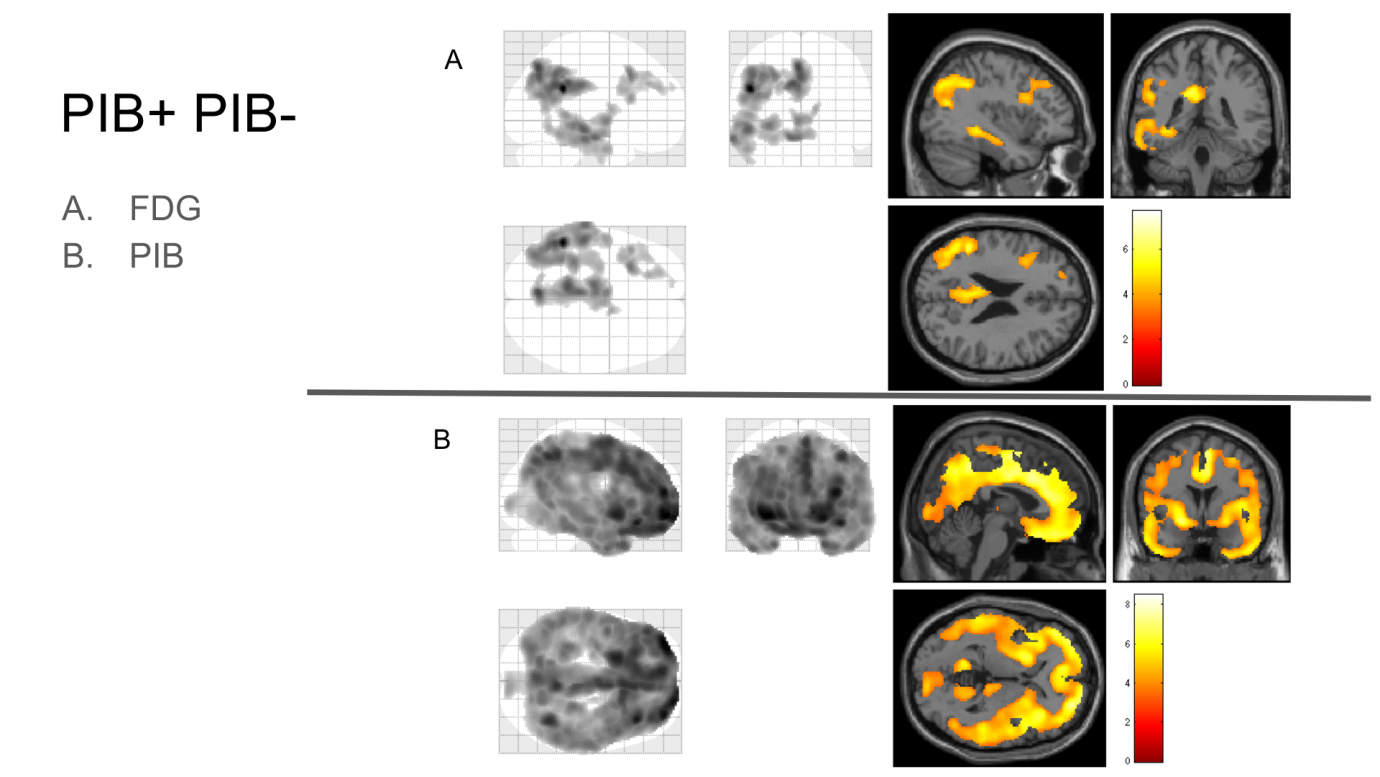 Figure 5: Comparisons between 11C-PiB+ and 11C-PiB- groups. - A: 18F-FDG. Left: the MIP shows the voxels (gray) where 11C-PiB+ subjects show a significant decrease in 18F-FDG uptake. Right: the overlay of the results on a standard MRI image. The red-to-yellow scale indicates the level of statistical significance of the differences in 18F-FDG uptake. (yellow=most significant difference). B: 11C-PiB. Left: the MIP shows the voxels (gray) where 11C-PiB+ subjects show a significant increase in 11C-PiB uptake. Right: the overlay of the results on a standard MRI image. The red-to-yellow scale indicates the level of statistical  significance of the differences in 11C-PiB uptake. (yellow=most significant difference)11C-PiB+ subjects show a significant decrease in glucose metabolism11C-PiB+ patients showed a decrease in 18F-FDG signal when compared to 11C-PiB-. Thus, these patients show hypometabolism of glucose. The regions where 11C-PiB+ show a decrease in glucose metabolism are the temporal, parietal, and frontal lobes and structures such as the hippocampus and thalamus. The left side is affected more than the right side as can be seen in figure 5A. The full list of regions with increased 18F-FDG signal can be found in the Appendix (App. IIE). 11C-PiB+ subjects show a significant increase in amyloid plaque deposition11C-PiB+ patients showed more 11C-PiB signal and thus have more amyloid plaques compared to 11C-PiB-. This is to be expected as patients were placed in the 11C-PiB+ group because they visually showed 11C-PiB uptake on their 11C-PiB PET scans. The accumulation of amyloid plaques can be seen both left and right in the frontal, temporal, and parietal lobes as well as specific structures such as the cuneus, putamen, thalamus, and insula (Fig. 5B). The complete list of regions can be found in the Appendix (App. IIF). T-tau and age negatively correlate with 18F-FDG signal	Multiple regression was performed using age, MMSE, ꞵ-amyloid, and t-tau as variables using the values provided for 16 subjects, 8 AD and 8 MCI. No values for ꞵ-amyloid and t-tau were available because a CSF sample was not taken from HC subjects. Thus, these subjects were excluded from the multiple regression analysis. P-tau was not included as it strongly correlates with t-tau with a Pearson correlation coefficient of 0.973. This test was performed to determine the relationship between variables and the uptake of 18F-FDG and 11C-PiB.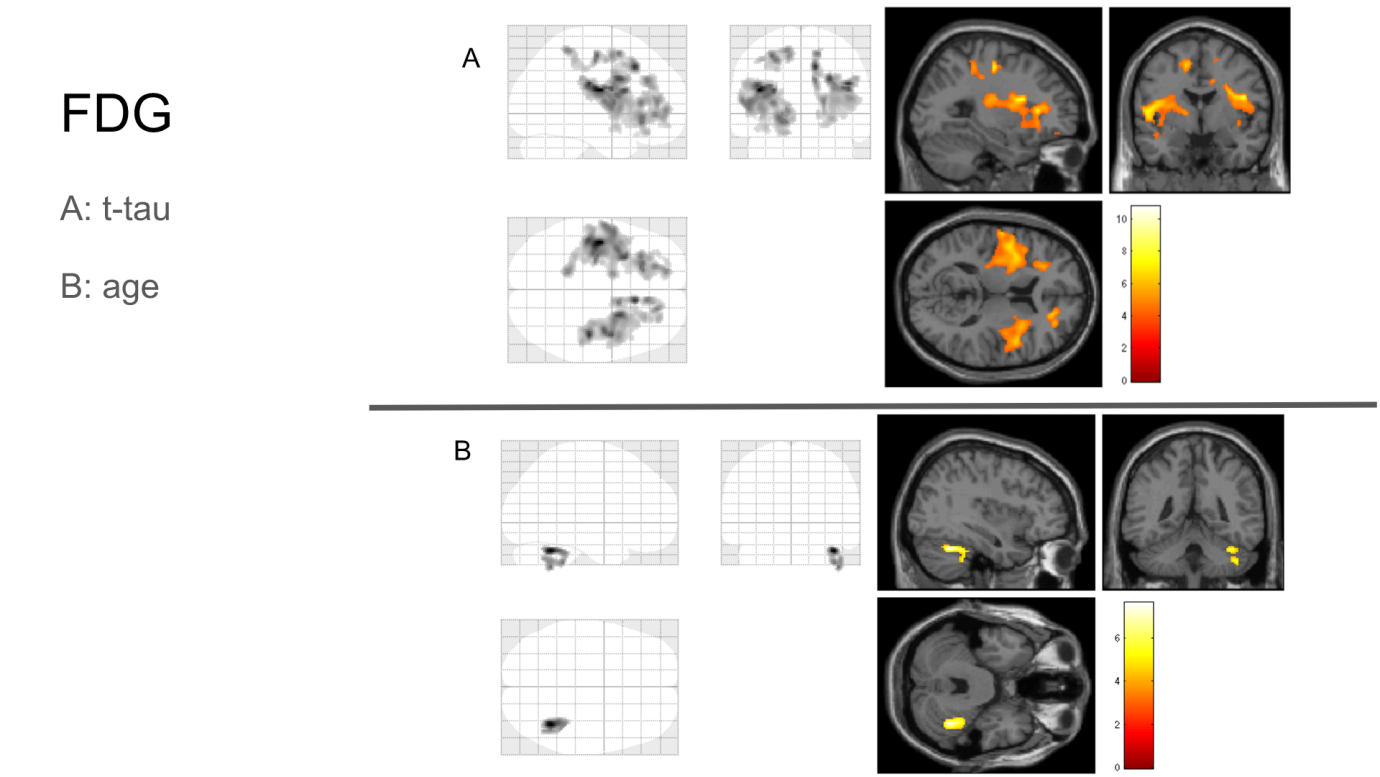 Figure 6: Correlation between 18F-FDG and t-tau and 18F-FDG and age. - A: T-tau and 18F-FDG. Left: the MIP shows the voxels (gray) where a decrease in 18F-FDG corresponds to an increase in t-tau. Right: the overlay of the results on a standard MRI image. The red-to-yellow scale indicates the level of statistical significance of the differences in 18F-FDG (yellow=most significant difference) B: Age and 18F-FDG. Left: the MIP shows the voxels (gray) where a decrease in 18F-FDG corresponds to an increase in age of subjects. Right: the overlay of the results on a standard MRI image. The red-to-yellow scale indicates the level of statistical significance of the differences in 18F-FDG. (yellow=most significant difference)	T-tau (and thus also p-tau) negatively correlates to 18F-FDG signal in frontal and parietal gyrus (Fig. 6A). Specifically in the frontal, central gyrus, and insula. In the Appendix (App. IIG) a full list can be found with the regions affected. Thus, an increase in t-tau correlates with glucose hypometabolism. 	Age negatively correlates to 18F-FDG signal in the cerebellum (Fig. 6B). An increase in age corresponds to a decrease in glucose metabolism. Discussion	AD patients showed decreased 18F-FDG signal and thus also decreased glucose metabolism. As glucose is the main source of energy in the brain it reflects the energy needs of the neuronal systems of the brain. In a study performed by Teune et al. (2010) (25) the most prominent decreases in metabolic activity were found in the angular gyrus and other parieto-temporal regions including precuneus extending to the posterior- and middle cingulate gyrus. Furthermore, decreases were found in the right middle and inferior frontal gyrus. In research done by Herholz et. al (2002) (26), patients with probable AD showed a decline of 18F-FDG uptake in the posterior cingulate, temporoparietal, and prefrontal association cortex. These regions were also affected in the present research. Thus, the results found in this research project are similar to that found elsewhere. 	A statistically significant decrease in 18F-FDG signal is only seen in AD patients, and not in the MCI group. Thus, this suggests that glucose metabolism is affected later on in disease progression of AD. This could mean that the deposition of amyloid causes the disruption of neuronal systems which leads to neurodegeneration and the decrease in glucose metabolism. 	Both MCI and AD showed increases in 11C-PiB signal meaning that both MCI and AD patients have increased amyloid deposition. There was no significant difference found when MCI and AD were compared to each other. This suggests that amyloid deposition is the first step in the disease progression “the amyloid hypothesis” and that the amyloid plaques cause neurodegeneration leading to a decrease in glucose metabolism which is seen in AD patients, but not MCI patients. As amyloid plaques are a central event in the etiology of AD, MCI patients with increased amyloid deposition are at an increased risk of developing AD at a later stage. Something that should be noted is that amyloid plaque can be present in healthy brains. In an article by Jansen et al. (2015) (27) they concluded that a 20- to 30- year interval exists between the first development of amyloid positivity and onset of AD.  In studies performed by Ziolko et. al (2006) (28) and Kemppainen et. al (2007) (18) AD subjects showed highly significant retention of 11C-PiB in frontal, parietal, temporal cortices as well as in the cingulate and frontal gyri. This coincides with the regions that showed significant retention in the 11C-PiB comparisons.	11C-PiB+ patients showed a decrease in 18F-FDG signal, and thus also a decrease in glucose metabolism when compared to 11C-PiB- patients. As postulated above, it is most likely that impaired glucose metabolism occurs later in disease progression and thus 11C-PiB+ patients would show a greater impairment in glucose metabolism than those in the 11C-PiB- group. Which is shown in the results. 11C-PiB+ patients show an increase in 11C-PiB signal and thus an increase in amyloid deposition. This is to be expected as patients were placed in the 11C-PiB+ group because they visually showed 11C-PiB uptake on their 11C-PiB PET scans. Thus, this comparison is a confirmation of the visual assessment. CSF T-tau negatively correlates with 18F-FDG signal and both are interpreted as  neurodegenerative biomarker. Especially  an increase in t-tau (and also p-tau) is associated with  a decrease in 18F-FDG signal in the frontal and parietal gyrus. As shown in the results above, an increase in age is associated with a decrease in glucose metabolism in the cerebellum. Older age is associated with higher prevalence of neurodegeneration and dementia. The cerebellum plays a role in motor control, and may also be involved in some cognitive functions such as attention and language as well as the regulation of fear and pleasure responses. The cerebellum does not initiate movement, but helps in the coordination, precision, and accurate timing of movement. Thus, an increase in age could mean a loss of coordination of motor control. The brain biopsy, which is used for diagnosis of definite AD is invasive. PET imaging on the other hand is a procedure with no adverse effects for the subjects. The venous cannula which is used for the injection of the radiotracer is minimally invasive and the tracer concentration does not have a pharmacological effect on the subjects. Thus, the use of PET imaging may be preferential for the diagnosing of dementias. For the 11C-PiB PET scan the subject is placed in the scanner for 60 minutes. This can be uncomfortable for subjects thus a shorter acquisition such as that of 18F-FDG (30 minutes) would be preferred, however this is could also be less accurate. Therefore, further research is needed to better depict the dynamics of 11C-PiB which could eventually lead to the use of a shorter PET acquisition. In this research project, 30 patients were included; 10 AD, 10 MCI, and 10 HC. However, these groups are relatively small for conclusive statements. Thus, in future research, the amount of patients participating should be increased to  validate the results and strengthen the conclusions. What would also be of interest in future research is a longitudinal study following the MCI patients to research the disease progression to AD or another dementia. Many questions still remain regarding the disease progression of AD, such as the factors that influence whether MCI remains stable, remits, or progresses and the events that play a central role in disease development.Conclusion	In the present research, MCI patients show a significant increase in amyloid deposition, but no significant difference in glucose metabolism, while AD patients show a significant increase in amyloid deposition as well as a significant decrease in glucose metabolism. Thus, it can be suggested that amyloid plaque deposition starts years before the first symptoms of AD and is therefore the first step in the progression to AD. Decreases in glucose metabolism seem to occur later on in disease progression caused by the neuronal death linked to plaque aggregation. Therefore, 11C-PiB can be used to visualize the presence of amyloid plaque, while 18F-FDG is able to show the severity of the disease. The use of both 18F-FDG and 11C-PiB could be a potentially valuable technique in the prediction of progression to AD in patients with MCI, the differential diagnosis of AD, as well as tracking the progress of possible treatment options targetting amyloid plaques. References1. 	Prince MJ. World Alzheimer Report 2015: the global impact of dementia: an analysis of prevalence, incidence, cost and trends. 2015.2. 	Burns A, Iliffe S. Alzheimer’s disease. BMJ. 2009 Feb 5;338:b158.3. 	Ballard C, Gauthier S, Corbett A, Brayne C, Aarsland D, Jones E. Alzheimer’s disease. Lancet. 2011 Mar 19;377(9770):1019–31.4. 	Hardy J, Allsop D. Amyloid deposition as the central event in the aetiology of Alzheimer’s disease. Trends Pharmacol Sci. 1991 Oct;12(10):383–8.5. 	Mattsson N, Zetterberg H. Cerebrospinal Fluid Biomarkers in Alzheimer’s Disease and Frontotemporal Dementia. In: Neurodegenerative Diseases. Springer; 2014. p. 131–57.6. 	Hashimoto M, Rockenstein E, Crews L, Masliah E. Role of protein aggregation in mitochondrial dysfunction and neurodegeneration in Alzheimer’s and Parkinson's diseases. Neuromolecular Med. 2003;4(1-2):21–36.7. 	Götz J, Ittner A, Ittner LM. Tau-targeted treatment strategies in Alzheimer’s disease. Br J Pharmacol. 2012 Mar;165(5):1246–59.8. 	Jack CR, Petersen RC, Xu YC, O’Brien PC, Smith GE, Ivnik RJ, et al. Prediction of AD with MRI-based hippocampal volume in mild cognitive impairment. Neurology. 1999;52(7):1397–1397.9. 	Risacher S, Shannon R, Andrew S, John W, Li S, Hiram F, et al. Baseline MRI Predictors of Conversion from MCI to Probable AD in the ADNI Cohort. Curr Alzheimer Res. 2009;6(4):347–61.10. 	Portnow LH, Vaillancourt DE, Okun MS. The history of cerebral PET scanning: from physiology to cutting-edge technology. Neurology. 2013 Mar 5;80(10):952–6.11. 	Mueller SG, Weiner MW, Thal LJ, Petersen RC, Jack CR, Jagust W, et al. Ways toward an early diagnosis in Alzheimer’s disease: the Alzheimer's Disease Neuroimaging Initiative (ADNI). Alzheimers Dement. 2005 Jul;1(1):55–66.12. 	Geldmacher DS, Whitehouse PJ Jr. Differential diagnosis of Alzheimer’s disease. Neurology. 1997 May;48(5 Suppl 6):S2–9.13. 	Mosconi L, Berti V, Glodzik L, Pupi A, De Santi S, de Leon MJ. Pre-clinical detection of Alzheimer’s disease using FDG-PET, with or without amyloid imaging. J Alzheimers Dis. 2010;20(3):843–54.14. 	Hoyer S. Abnormalities of glucose metabolism in Alzheimer’s disease. Ann N Y Acad Sci. 1991;640:53–8.15. 	Bozzali M, Serra L. Biomarkers for Alzheimer’s Disease and Frontotemporal Lobar Degeneration: Imaging. In: Neurodegenerative Diseases. Springer; 2014. p. 159–78.16. 	Klunk WE, Engler H, Nordberg A, Wang Y, Blomqvist G, Holt DP, et al. Imaging brain amyloid in Alzheimer’s disease with Pittsburgh Compound-B. Ann Neurol. 2004 Mar;55(3):306–19.17. 	Herholz K, Ebmeier K. Clinical amyloid imaging in Alzheimer’s disease. Lancet Neurol. 2011 Jul;10(7):667–70.18. 	Kemppainen NM, Aalto S, Wilson IA, Någren K, Helin S, Brück A, et al. Voxel-based analysis of PET amyloid ligand [11C] PIB uptake in Alzheimer disease. Neurology. 2006;67(9):1575–80.19. 	Zhang S, Han D, Tan X, Feng J, Guo Y, Ding Y. Diagnostic accuracy of 18 F-FDG and 11 C-PIB-PET for prediction of short-term conversion to Alzheimer’s disease in subjects with mild cognitive impairment. Int J Clin Pract. 2012 Feb;66(2):185–98.20. 	Frey KA, Petrou M. Imaging Amyloidopathy in Parkinson Disease and Parkinsonian Dementia Syndromes. Clin Transl Imaging. 2015 Feb 1;3(1):57–64.21. 	Ritchie K, Artero S, Touchon J. Classification criteria for mild cognitive impairment: A population-based validation study. Neurology. 2001;56(1):37–42.22. 	McKhann GM, Knopman DS, Chertkow H, Hyman BT, Jack CR Jr, Kawas CH, et al. The diagnosis of dementia due to Alzheimer’s disease: recommendations from the National Institute on Aging-Alzheimer's Association workgroups on diagnostic guidelines for Alzheimer's disease. Alzheimers Dement. 2011 May;7(3):263–9.23. 	Ng S, Villemagne VL, Berlangieri S, Lee S-T, Cherk M, Gong SJ, et al. Visual assessment versus quantitative assessment of 11C-PIB PET and 18F-FDG PET for detection of Alzheimer’s disease. J Nucl Med. 2007 Apr;48(4):547–52.24. 	Ashburner J, Friston KJ. Unified segmentation. Neuroimage. 2005 Jul 1;26(3):839–51.25. 	Teune LK, Bartels AL, de Jong BM, Willemsen ATM, Eshuis SA, de Vries JJ, et al. Typical cerebral metabolic patterns in neurodegenerative brain diseases. Mov Disord. 2010 Oct 30;25(14):2395–404.26. 	Herholz K, Salmon E, Perani D, Baron JC, Holthoff V, Frölich L, et al. Discrimination between Alzheimer dementia and controls by automated analysis of multicenter FDG PET. Neuroimage. 2002 Sep;17(1):302–16.27. 	Jansen WJ, Ossenkoppele R, Knol DL, Tijms BM, Scheltens P, Verhey FRJ, et al. Prevalence of cerebral amyloid pathology in persons without dementia: a meta-analysis. JAMA. 2015 May 19;313(19):1924–38.28. 	Ziolko SK, Weissfeld LA, Klunk WE, Mathis CA, Hoge JA, Lopresti BJ, et al. Evaluation of voxel-based methods for the statistical analysis of PIB PET amyloid imaging studies in Alzheimer’s disease. Neuroimage. 2006 Oct 15;33(1):94–102.Appendix I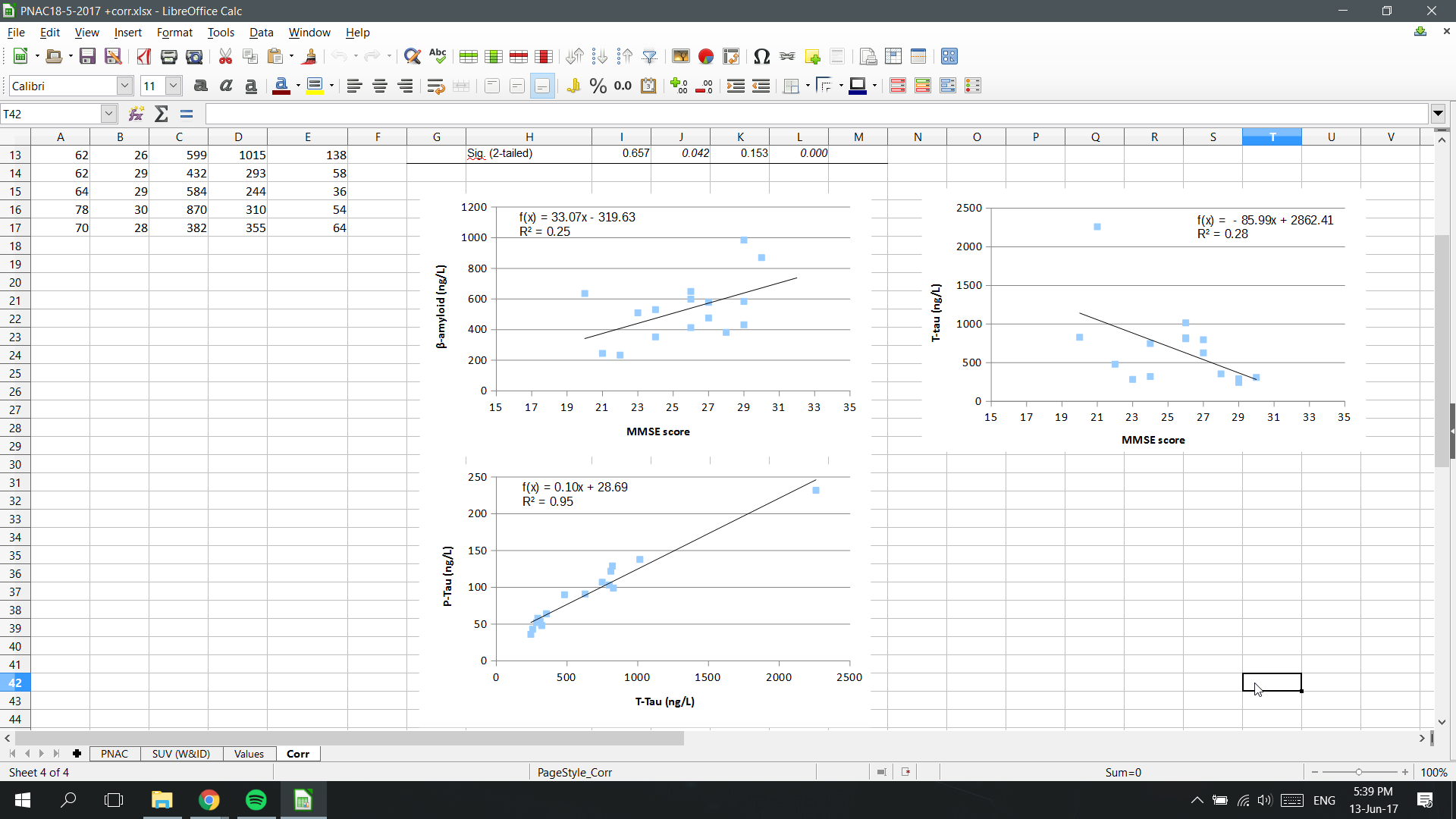 Figure 1: Correlation between ꞵ-amyloid and MMSE score - The graph shows the positive correlation between ꞵ-amyloid and MMSE score. As the MMSE score increases, the ꞵ-amyloid increases as well. In AD patients, who typically have a lower MMSE score, ꞵ-amyloid is usually decreased in the CSF as it is sequestered in plaques. 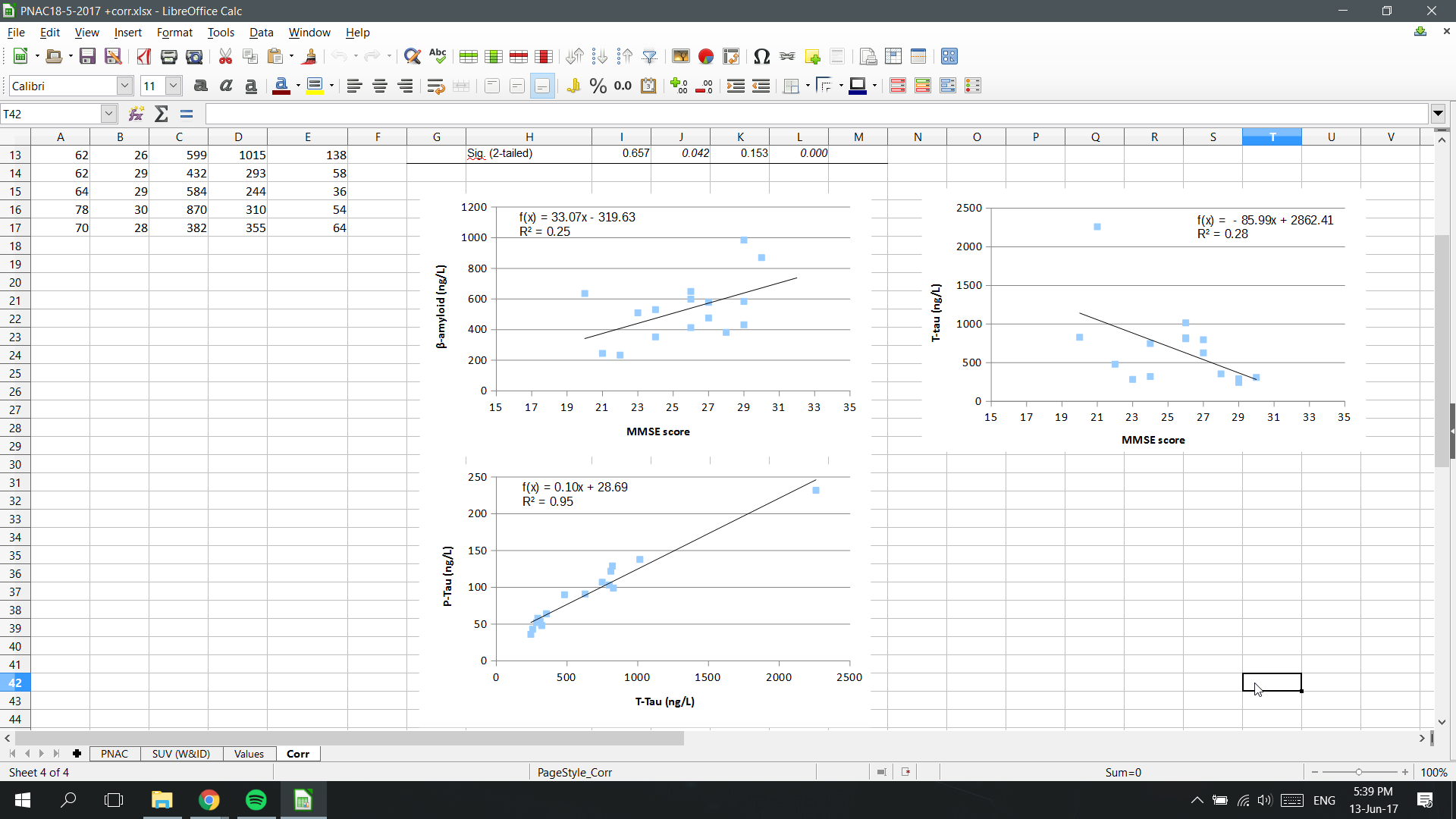 Figure 2: Correlation between T-tau and MMSE - The graph shows the negative correlation between t-tau and MMSE score. As the MMSE score is increased, t-tau decreases. T-tau is a biomarker for the amount of tau in the CSF. In AD patients, who typically have a lower MMSE, t-tau is increased in CSF as more tau is hyperphosphorylated in AD.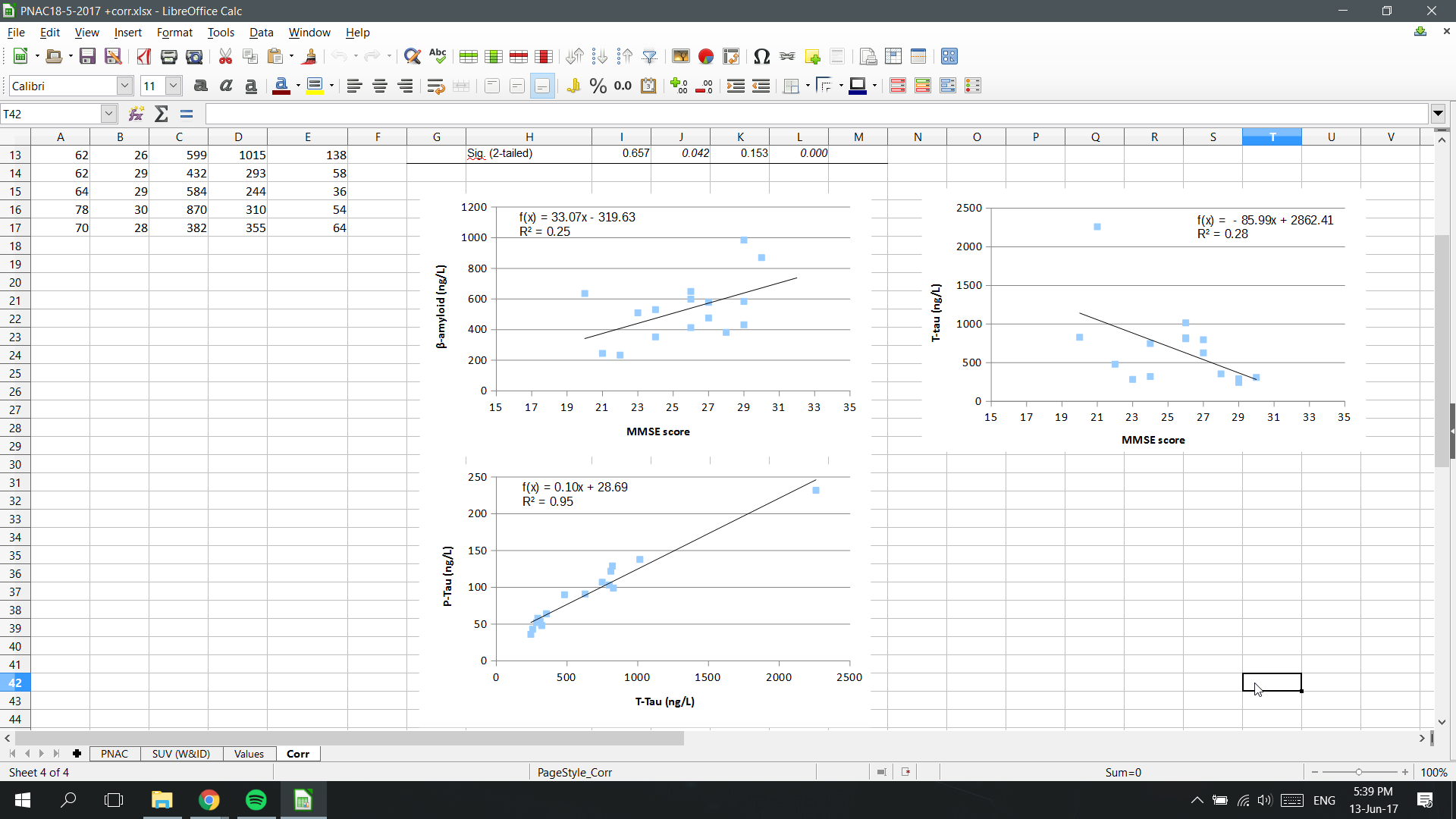 Figure 3: Correlation between P-tau and T-tau - The graph shows the positive correlation between p-tau and t-tau. As t-tau increases, so does p-tau. In AD patients, both p-tau and t-tau are increased due to the hyperphosphorylation of the tau protein. Appendix II	All tables shown in Appendix II are cut off at 200 voxels and are listed in alphabetical order.Appendix IIAAppendix IIBAppendix IICAppendix IIDAppendix IIEAppendix IIFAppendix IIGAD (n=10)MCI (n=10)HC (n=10)Mean (SD)Mean (SD)Mean (SD)age66.8 (6.20)66.9 (5.47)69.1 (3.75)gender (F:M)3:73:74:6MMSE24.3 (2.91)27.2 (1.81)29.1 (1.29)11C-PiB+ (%)0.80.7-CSF values(n=8)(n=8)ꞵ-amyloid (ng/L)481.38 (244.04)578.13 (147.71)-t-tau (ng/L)733.75 (656.68)573.13 (302.80)-p-tau (ng/L)97.13 (61.27)86.13 (37.94)-AgeMMSEbAmyloidTtauPtauAgePearson Correlation1Sig. (2-tailed)MMSEPearson Correlation-0,2571Sig. (2-tailed)0,337ꞵ-amyloidPearson Correlation-0,0480,505*1Sig. (2-tailed)0,8610,046t-tauPearson Correlation0,197-0,527*-0,3491Sig. (2-tailed)0,4660,0360,186p-tauPearson Correlation0,120-0,514*-0,3750,973*1Sig. (2-tailed)0,6570,0420,1530,000RegionVoxelsmean Tstd of TCingulate gyrus posterior part left6155,010,89Cingulate gyrus posterior part right2714,760,67Inferiolateral remainder of parietal lobe left23175,591,45Inferiolateral remainder of parietal lobe right10314,760,99Inferior frontal gyrus left5224,120,47Lateral remainder of occipital lobe left6355,471,38Middle and inferior temporal gyrus left15054,820,84Middle and inferior temporal gyrus right2234,420,58Middle frontal gyrus left12704,200,51Middle frontal gyrus right4604,220,51Posterior temporal lobe left26645,181,14Posterior temporal lobe right4334,240,73Superior frontal gyrus left8674,400,63Superior parietal gyrus left16175,171,14Superior parietal gyrus right5574,510,69Superior temporal gyrus posterior part left5644,230,45RegionVoxelsmean Tstd of TPosterior temporal lobe left10314,580,85Inferiolateral remainder of parietal lobe left8544,320,44Superior parietal gyrus left3254,280,56RegionVoxelsmean Tstd of TAnterior orbital gyrus left3254,100,39Anterior orbital gyrus right2374,190,51Anterior temporal lobe lateral part left4614,990,77Anterior temporal lobe lateral part right5194,640,54Anterior temporal lobe medial part left5104,010,26Anterior temporal lobe medial part right3764,240,48Cingulate gyrus anterior part left11554,410,40Cingulate gyrus anterior part right11274,420,51Cingulate gyrus posterior part left11254,590,57Cingulate gyrus posterior part right10984,930,53Cuneus right3784,180,36Fusiform gyrus left2904,000,30Fusiform gyrus right3474,110,30Inferiolateral remainder of parietal lobe left28144,660,62Inferiolateral remainder of parietal lobe right26004,500,62Inferior frontal gyrus left15484,430,56Inferior frontal gyrus right13934,130,41Insula left13034,070,27Insula right10794,110,29Lateral orbital gyrus left2453,970,31Lateral orbital gyrus right2654,260,36Lateral remainder of occipital lobe left8684,190,46Lateral remainder of occipital lobe right9904,060,32Medial orbital gyrus left5284,110,28Medial orbital gyrus right2143,920,20Middle and inferior temporal gyrus left18174,890,77Middle and inferior temporal gyrus right19574,220,46Middle frontal gyrus left37044,500,54Middle frontal gyrus right33264,320,43Postcentral gyrus left13114,330,58Postcentral gyrus right8924,040,37Posterior orbital gyrus left3184,000,28Posterior orbital gyrus right2464,030,30Posterior temporal lobe left34114,440,51Posterior temporal lobe right32464,280,51Precentral gyrus left8734,090,40Precentral gyrus right3244,080,34Putamen left4123,970,19Putamen right2173,910,22Straight gyrus left4884,070,23Straight gyrus right3283,880,19Superior frontal gyrus left39734,430,44Superior frontal gyrus right34294,180,42Superior parietal gyrus left25854,350,48Superior parietal gyrus right31764,500,51Superior temporal gyrus anterior part left5274,610,65Superior temporal gyrus anterior part right2283,990,32Superior temporal gyrus posterior part left17594,390,51Superior temporal gyrus posterior part right14024,100,42RegionVoxelsmean Tstd of TAnterior temporal lobe lateral part left2184,280,36Anterior temporal lobe lateral part right3204,430,45Cingulate gyrus anterior part left8734,390,46Cingulate gyrus anterior part right7864,300,50Cingulate gyrus posterior part left8574,660,59Cingulate gyrus posterior part right8184,890,64Cuneus right2494,330,42Inferiolateral remainder of parietal lobe left21134,860,74Inferiolateral remainder of parietal lobe right15304,280,51Inferior frontal gyrus left4734,050,32Inferior frontal gyrus right5523,980,30Insula right4053,880,20Lateral remainder of occipital lobe left8164,390,49Lateral remainder of occipital lobe right4444,090,41Medial orbital gyrus left3564,180,30Middle and inferior temporal gyrus left10734,860,70Middle and inferior temporal gyrus right13174,190,40Middle frontal gyrus left19654,240,42Middle frontal gyrus right18724,240,47Posterior temporal lobe left27664,790,75Posterior temporal lobe right20484,230,45Putamen left4894,420,47Putamen right4014,100,28Straight gyrus left4344,040,33Straight gyrus right2094,020,29Superior frontal gyrus left16094,060,37Superior frontal gyrus right9324,040,35Superior parietal gyrus left23624,710,91Superior parietal gyrus right23214,991,00Superior temporal gyrus anterior part left4484,320,37Superior temporal gyrus anterior part right3664,310,39Superior temporal gyrus posterior part left15754,620,57Superior temporal gyrus posterior part right10514,270,43RegionVoxelsmean Tstd of TBrainstem2994,080,57Cingulate gyrus posterior part left6154,500,61Inferiolateral remainder of parietal lobe left22694,380,62Lateral remainder of occipital lobe left4424,070,40Middle and inferior temporal gyrus left11934,140,51Middle frontal gyrus left7063,860,37Posterior temporal lobe left16384,010,41Superior parietal gyrus left10114,190,60Superior parietal gyrus right2153,910,43RegionVoxelsmean Tstd of TAnterior orbital gyrus left7725,491,15Anterior orbital gyrus right8085,281,08Anterior temporal lobe lateral part left3704,820,65Anterior temporal lobe lateral part right5264,750,54Anterior temporal lobe medial part left4944,280,54Anterior temporal lobe medial part right7484,590,67Cerebellum left2224,120,52Cingulate gyrus anterior part left12595,400,62Cingulate gyrus anterior part right11835,810,90Cingulate gyrus posterior part left11674,830,58Cingulate gyrus posterior part right10225,260,78Cuneus left3984,290,68Cuneus right7354,410,68Fusiform gyrus left3324,460,57Fusiform gyrus right4754,340,50Inferiolateral remainder of parietal lobe left29434,500,62Inferiolateral remainder of parietal lobe right32564,660,67Inferior frontal gyrus left20654,990,67Inferior frontal gyrus right19494,690,66Insula left11924,490,69Insula right14354,640,67Lateral orbital gyrus left3925,480,96Lateral orbital gyrus right4935,320,82Lateral remainder of occipital lobe left13234,350,66Lateral remainder of occipital lobe right12084,080,42Lingual gyrus left5834,140,61Lingual gyrus right8324,070,50Medial orbital gyrus left9205,630,87Medial orbital gyrus right8665,140,73Middle and inferior temporal gyrus left17074,570,51Middle and inferior temporal gyrus right19694,510,63Middle frontal gyrus left36334,980,93Middle frontal gyrus right38814,950,94Parahippocampal and ambient gyri left2464,160,49Postcentral gyrus left8023,810,26Postcentral gyrus right12244,150,61Posterior orbital gyrus left7415,470,83Posterior orbital gyrus right7475,290,81Posterior temporal lobe left37984,370,52Posterior temporal lobe right39074,230,57Precentral gyrus left9414,030,43Precentral gyrus right10914,340,68Putamen left6895,411,12Putamen right6234,780,61Straight gyrus left5716,090,72Straight gyrus right6355,590,73Superior frontal gyrus left39764,580,72Superior frontal gyrus right40784,940,92Superior parietal gyrus left35444,680,69Superior parietal gyrus right35064,740,72Superior temporal gyrus anterior part left4724,660,53Superior temporal gyrus anterior part right3874,810,50Superior temporal gyrus posterior part left15834,170,52Superior temporal gyrus posterior part right16304,500,48Thalamus right2334,160,47RegionVoxelsmean Tstd of TInferiolateral remainder of parietal lobe left3165,130,95Inferiolateral remainder of parietal lobe right2504,880,78Inferior frontal gyrus left2304,870,63Inferior frontal gyrus right2084,600,44Insula left7914,910,70Insula right5274,570,41Middle frontal gyrus left5705,000,86Middle frontal gyrus right5134,860,75Postcentral gyrus left5445,471,21Postcentral gyrus right2564,750,69Precentral gyrus left4325,480,83Precentral gyrus right4835,030,74Superior frontal gyrus right4424,860,81